Sayın …………………….,5. Ulusal Güney Aile Hekimliği Kongresi, bu yıl 27 Mayıs – 30 Mayıs 2024 tarihlerinde Limak Cyprus Otel – KKTC’de gerçekleştirilecektir.Tüm aile hekimlerinin bir arada olacağı, tamamen sahaya dönük deneyimlerimizi, zorluklarımızı ve başarılarımızı paylaşacağımız kongremizde sizleri aramızda görmekten mutluluk duyacağız.Bilimsel program ve kongre ile ilgili tüm detaylara Güney Aile Hekimliği Kongresi 2024 (guneyaile.com) web sitesinden ulaşabilirsiniz.  Saygılarımızla,    Kongre BaşkanıHacı Yusuf Eryazgan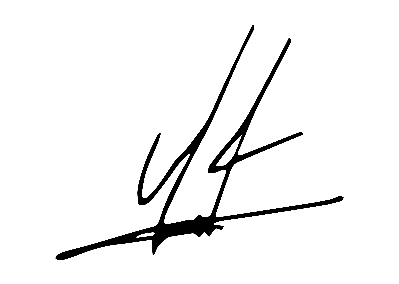 